DIRECT DEBIT CANCELLATION FORMName(s) in full:Home address:Date of bir th:Postcode:Email address:Phone:Mobile:Driver Licence Number:I/WeAuthorise Depar tment of State Growth to cancel all Direct Debits from my/our bank accounts.Bank account holder’s signature/s:Date:If you cancel your Direct Debit payment arrangement, State Growth will not rely on that arrangement to pay for any future vehicle registrations.We require at least five (5) business days notice prior to the scheduled payment due date to cancel your Direct Debit arrangement from the day we receive your form.Please email to tes@stategrowth.tas.gov.auFor more information visit www.transpor t.tas.gov.au or phone us on 1300 135 513Depar tment of State Growth
 GPO Box 1002, Hobar t, Tasmania, 7001Telephone: 1300 135 513 
Website: www.transpor t.tas.gov.au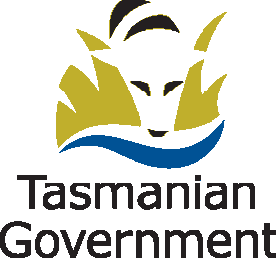 D e p a r t m e n t of S t a t e G r o w t h